Leverans Lifecare SP 4.16Åtkomst till ÖPT/ÖRV processTidigare åtgärd med åtstramning av åtkomst till ÖPT/ÖRV processen orsakade problem vid återintag till slutenvården. Tidigare gjord ändring är nu borttagen, alla användare med öpt/örv -behörighet får återigen åtkomst till ÖPT/ÖRV processerna.Kallelse historiken Det går inte längre att redigera historikposten på kallelsen i SVP flödet. Går inte att återkalla kallelsen från historikposten i ÖPT/ÖRVDen paragraf som varit gällande för tidigare kallelser kommer att lagras i historikposten. 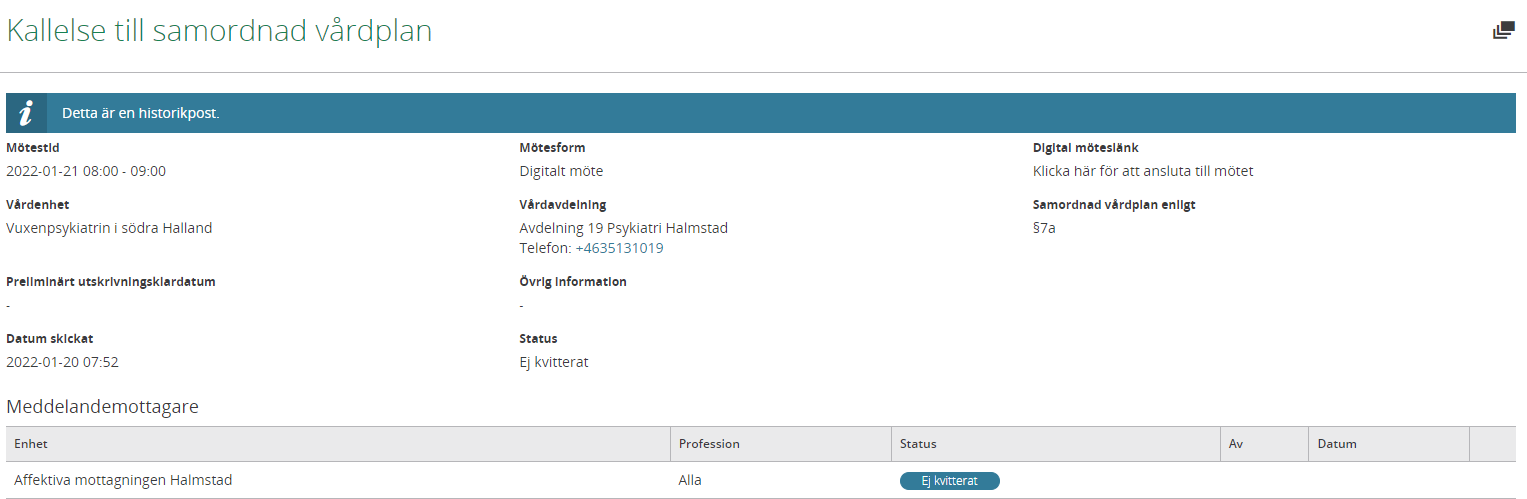 Återtaget utskrivningsmeddelandeNär du klickar på ett utskrivningsmeddelande som är återtaget kommer det en röd banner som lyder ”Meddelandet är återtaget och kan ej kvitteras”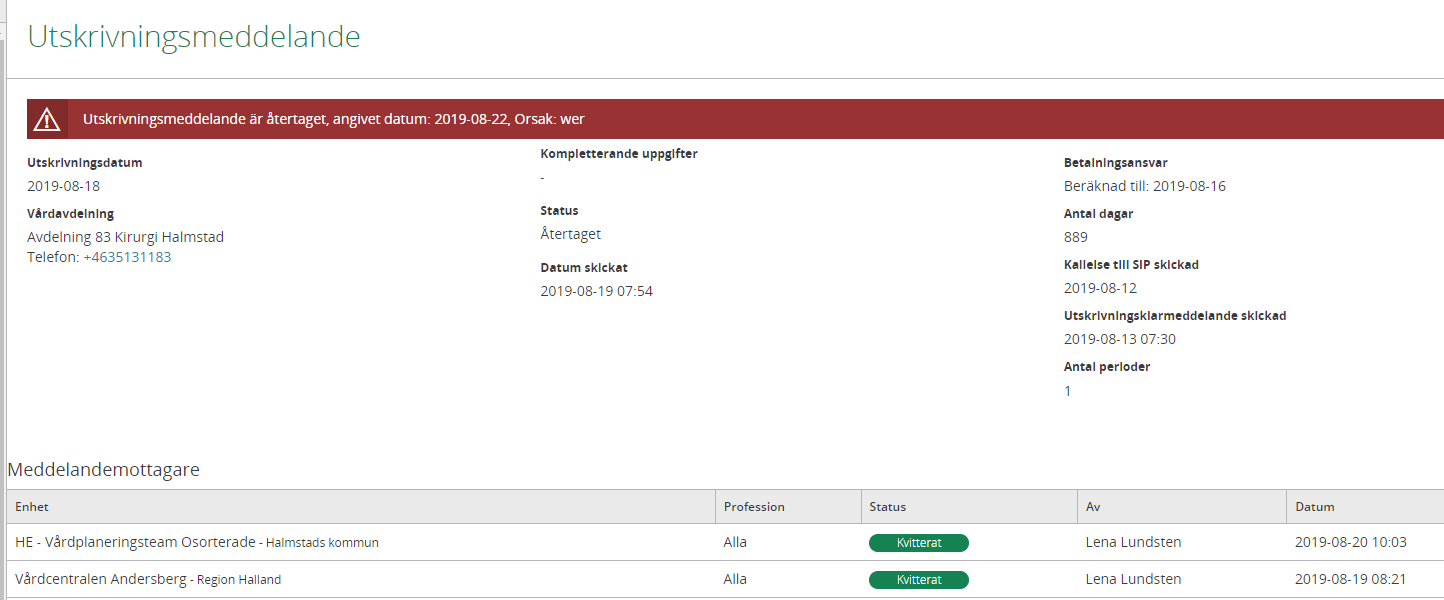 Ändra datum på SIP underlagDet är nu möjligt att ändra datum i SIP underlaget. Klicka på kalenderknappen och valbar kalender kommer fram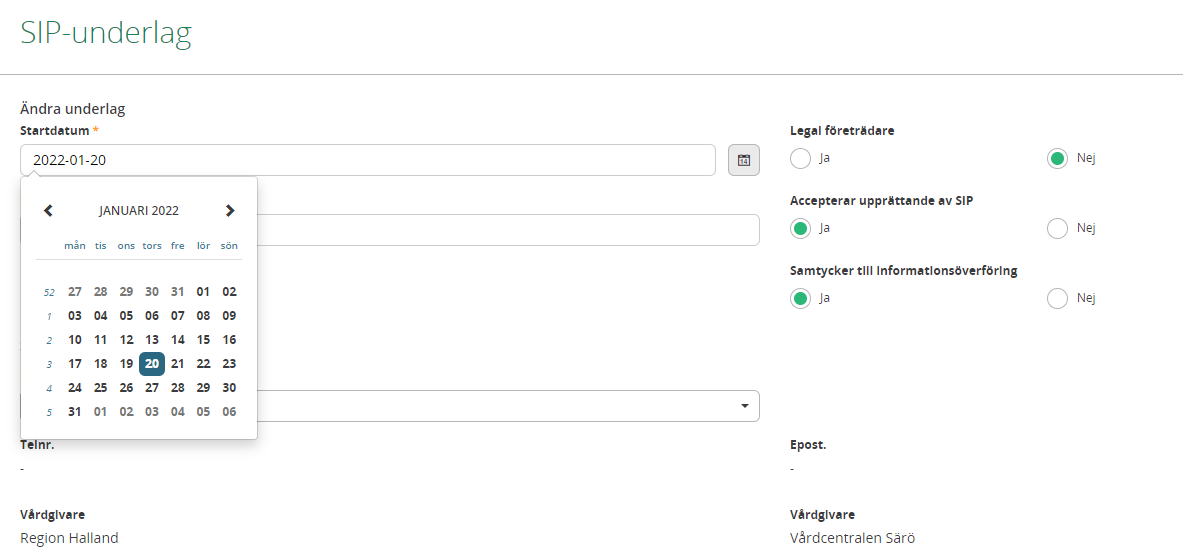 